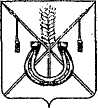 АДМИНИСТРАЦИЯ КОРЕНОВСКОГО ГОРОДСКОГО ПОСЕЛЕНИЯКОРЕНОВСКОГО РАЙОНАПОСТАНОВЛЕНИЕот 10.03.2023   		                                                  			  № 244г. КореновскО внесении изменений в постановление администрации Кореновского городского поселения Кореновского района от 27 февраля 2023 года № 200 «О проведении аукциона на право заключения договоров аренды земельных участков, государственная собственность на которые не разграничена, расположенных на территории Кореновского городского поселения Кореновского районаВ соответствии со статьями 39.11, 39.12 Земельного кодекса Российской Федерации, Федеральным законом от 25 октября 2001 года № 137-ФЗ «О введении в действие Земельного кодекса Российской Федерации», Федеральным законом от 23 июня 2014 года № 171-ФЗ «О внесении изменений в Земельный Кодекс Российской Федерации и отдельные законодательные акты Российской Федерации», Законом Краснодарского края от 5 ноября 2002 года № 532-КЗ «Об основах регулирования земельных отношений в Краснодарском крае»,                решением Совета Кореновского городского поселения Кореновского района                          от 26 октября 2016 года № 235 «Об утверждении Положения о распоряжении земельными участками на территории Кореновского городского поселения Кореновского района», Уставом Кореновского городского поселения Кореновского района, администрация Кореновского городского поселения Кореновского района п о с т а н о в л я е т:1. Внести в постановление администрации Кореновского городского поселения Кореновского района от 27 февраля 2023 года № 200 «О проведении аукциона на право заключения договоров аренды земельных участков, государственная собственность на которые не разграничена, расположенных на территории Кореновского городского поселения Кореновского района» следующие изменения:1.1. Пункт 2 постановления изложить в следующей редакции: «2. Утвердить предмет аукциона:Лот № 1. Земельный участок, расположенный по адресу: Российская Федерация, Краснодарский край, муниципальное образование Кореновский район, Кореновское городское поселение, город Кореновск, улица Маяковского, б/н, площадью 7415 квадратных метра, кадастровый номер 23:12:0601051:1345. Категория земельного участка - земли населенных пунктов, разрешенное использование –производственная деятельность.Обременения правами третьих лиц: обеспечить доступ к инженерным коммуникациям обслуживающего персонала, обеспечить сохранность инженерных коммуникаций и соблюдение условий для их эксплуатации, в соответствии с нормативными документами. Ограничения прав на земельный участок: статья 56 Земельного кодекса Российской Федерации. Технические условия подключения к сетям инженерно-технического обеспечения и плата за подключение определены. Начальная цена предмета аукциона на право заключения договора аренды земельного участка установлена в размере ежегодной арендной платы, определённой по результатам рыночной оценки – 218 401 рубль, размер задатка составляет 80% от начальной цены предмета аукциона на право заключения договора аренды земельного участка в размере ежегодной арендной платы, определённой по результатам рыночной оценки – 174 720 рублей 80 копеек, шаг аукциона составляет 2 % от начальной цены предмета аукциона на право заключения договора аренды земельного участка в размере ежегодной арендной платы, определённой  по результатам рыночной оценки – 4 368 рублей 2 копейки. Срок аренды – 44 месяца.Лот № 2. Земельный участок, расположенный по адресу: Краснодарский край, р-н муниципальное образование Кореновский, город Кореновск, улица Краснодарская, дом б/н, Кореновское городское поселение, площадью                             1175 квадратных метров, кадастровый номер 23:12:0601037:1639. Категория земельного участка - земли населенных пунктов, разрешенное использование – объекты дорожного сервиса. Обременения правами третьих лиц: обеспечить доступ к инженерным коммуникациям обслуживающего персонала, обеспечить сохранность инженерных коммуникаций и соблюдение условий для их эксплуатации, в соответствии с нормативными документами. Ограничения прав на земельный участок: статья 56 Земельного кодекса Российской Федерации. Технические условия подключения к сетям инженерно-технического обеспечения и плата за подключение определены. Начальная цена предмета аукциона на право заключения договора аренды земельного участка установлена в размере ежегодной арендной платы, определённой по результатам рыночной оценки – 55 709 рублей, размер задатка составляет 80% от начальной цены предмета аукциона на право заключения договора аренды земельного участка в размере ежегодной арендной платы, определённой по результатам рыночной оценки – 40 567 рублей 20 копеек, шаг аукциона составляет 2 % от начальной цены предмета аукциона на право заключения договора аренды земельного участка в размере ежегодной арендной платы, определённой по  результатам рыночной оценки – 1 014 рублей 18 копеек. Срок аренды – 33 месяца.Лот № 3. Земельный участок, расположенный по адресу: Российская Федерация, Краснодарский край, муниципальное образование Кореновский район, Кореновское городское поселение, город Кореновск, переулок Газовиков, б/н, площадью 445 квадратных метров, кадастровый номер 23:12:0601032:1644. Категория земельного участка - земли населенных пунктов, разрешенное использование –для индивидуального жилищного строительства. Обременения правами третьих лиц: обеспечить доступ к инженерным коммуникациям обслуживающего персонала, обеспечить сохранность инженерных коммуникаций и соблюдение условий для их эксплуатации, в соответствии с нормативными документами. Ограничения прав на земельный участок: статья 56 Земельного кодекса Российской Федерации. Технические условия подключения к сетям инженерно-технического обеспечения и плата за подключение определены. Начальная цена предмета аукциона на право заключения договора аренды земельного участка установлена в размере ежегодной арендной платы, определённой по результатам рыночной оценки – 67 382 рубля, размер задатка составляет 80% от начальной цены предмета аукциона на право заключения договора аренды земельного участка в размере ежегодной арендной платы, определённой по результатам рыночной оценки – 53 905 рублей 60 копеек, шаг аукциона составляет 2 % от начальной цены предмета аукциона на право заключения договора аренды земельного участка в размере ежегодной арендной платы, определённой по  результатам рыночной оценки – 1 347 рублей 64 копейки. Срок аренды – 33 месяца.Лот № 4. Земельный участок, расположенный по адресу: Краснодарский край, район муниципальное образование Кореновский, город Кореновск,                 улица Льва Толстого, дом б/н, площадью 24 квадратных метра, кадастровый номер 23:12:0601008:1232. Категория земельного участка - земли населенных пунктов, разрешенное использование – хранение автотранспорта. Обременения правами третьих лиц: обеспечить доступ к инженерным коммуникациям обслуживающего персонала, обеспечить сохранность инженерных коммуникаций и соблюдение условий для их эксплуатации, в соответствии с нормативными документами. Ограничения прав на земельный участок: статья 56 Земельного кодекса Российской Федерации. Технические условия подключения к сетям инженерно-технического обеспечения и плата за подключение определены. Начальная цена предмета аукциона на право заключения договора аренды земельного участка установлена в размере ежегодной арендной платы, определённой по результатам рыночной оценки – 3 950 рублей, размер задатка составляет 80% от начальной цены предмета аукциона на право заключения договора аренды земельного участка в размере ежегодной арендной платы, определённой по результатам рыночной оценки – 3 160 рублей, шаг аукциона составляет 2 % от начальной цены предмета аукциона на право заключения договора аренды земельного участка в размере ежегодной арендной платы, определённой по  результатам рыночной оценки – 79 рублей. Срок                                  аренды – 15 месяцев.Лот № 5. Земельный участок, расположенный по адресу: Российская Федерация, Краснодарский край, муниципальное образование Кореновский, Кореновское городское поселение, город Кореновск, улица Льва Толстого, площадью 24 квадратных метра, кадастровый номер 23:12:0601008:1233. Категория земельного участка - земли населенных пунктов, разрешенное использование – хранение автотранспорта. Обременения правами третьих лиц: обеспечить доступ к инженерным коммуникациям обслуживающего персонала, обеспечить сохранность инженерных коммуникаций и соблюдение условий для их эксплуатации, в соответствии с нормативными документами. Ограничения прав на земельный участок: статья 56 Земельного кодекса Российской Федерации. Технические условия подключения к сетям инженерно-технического обеспечения и плата за подключение определены. Начальная цена предмета аукциона на право заключения договора аренды земельного участка установлена в размере ежегодной арендной платы, определённой по результатам рыночной оценки – 3 950 рублей, размер задатка составляет 80% от начальной цены предмета аукциона на право заключения договора аренды земельного участка в размере ежегодной арендной платы, определённой по результатам рыночной оценки – 3 160 рублей, шаг аукциона составляет 2 % от начальной цены предмета аукциона на право заключения договора аренды земельного участка в размере ежегодной арендной                              платы, определённой по результатам рыночной оценки – 79 рублей. Срок                     аренды – 15 месяцев».2. Внести изменение в извещение о проведении аукциона, проекты договоров аренды земельных участков и разместить на официальном сайте Российской Федерации www.torgi.gov.ru и на официальном сайте администрации Кореновского городского поселения Кореновского района www.korenovsk-gorod.ru. 3. Общему отделу администрации Кореновского городского поселения Кореновского района (Козыренко) официально опубликовать настоящее постановление и обеспечить его размещение на официальном сайте администрации Кореновского городского поселения Кореновского района в информационно- телекоммуникационной сети «Интернет».4. Постановление вступает в силу со дня его подписания.Исполняющий обязанности главы	Кореновского городского поселенияКореновского района                                                                                 Т.В. Супрунова